СОДЕРЖАНИЕ УЧЕБНОГО КУРСАпо русскому языку в 4 классе 170 ·         Повторение 11ч·         Предложение 9 ч·         Слово в языке и речи 21 ч·         Имя существительное 43 ч·         Имя прилагательное 30 ч·         Личные местоимения 7 ч·         Глагол 34 ч·         Повторение изученного за год  15 чКритерии оценивания.         В соответствии с требованиями Стандарта, при оценке итоговых результатов освоения программы по русскому языку, должны учитываться психологические возможности младшего школьника, нервно-психические проблемы, возникающие в процессе контроля, ситуативность эмоциональных реакций ребенка.Оценивать диагностические и стандартизированные работы следует в соответствии с уровнем освоения четвероклассником программы по русскому языку. 70% верно сделанных заданий означает, что «стандарт выполнен».Система оценки достижения планируемых результатов изучения предмета «Русский язык» предполагает комплексный уровневый подход к оценке результатов обучения русскому языку во четвертом классе. Объектом оценки предметных результатов служит способность выпускников начальной школы решать учебно-познавательные и учебно-практические задачи. Оценка индивидуальных образовательных достижений ведётся «методом сложения», при котором фиксируется достижение опорного уровня и его превышение.В соответствии с требованиями Стандарта, составляющей комплекса оценки достижений являются материалы стартовой диагностики, промежуточных и итоговых стандартизированных работ по русскому языку. Остальные работы подобраны так, чтобы их совокупность демонстрировала нарастающие успешность, объём и глубину знаний, достижение более высоких уровней формируемых учебных действий.Текущий контроль по русскому языку осуществляется в письменной и в устной форме, Письменные работы для текущего контроля проводятся не реже одного раза в неделю в форме самостоятельной работы или словарного диктанта. Работы для текущего контроля состоят из нескольких однотипных заданий, с помощью которых осуществляется всесторонняя проверка только одного определенного умения.Тематический контроль по русскому языку проводится в письменной форме. Для тематических проверок выбираются узловые вопросы программы: проверка безударных гласных в корне слова, парных согласных, определение частей речи и др. Проверочные работы позволяют проверить, например, знания правил проверки безударных гласных, главных членов предложений и др. В этом случае для обеспечения самостоятельности учащихся подбирается несколько вариантов работы, на выполнение которой отводится 5-6 минут урока.         Основанием для выставления итоговой оценки знаний служат результаты наблюдений учителя за повседневной работой учеников, устного опроса, текущих, диагностических и итоговых стандартизированных контрольных работ.        Основные виды письменных работ по русскому языку: списывание, диктанты (объяснительные, предупредительные, зрительные, творческие, контрольные, словарные), обучающие изложения и сочинения. В конце года проводится итоговая комплексная проверочная работа на межпредметной основе. Одной из ее целей является оценка предметных и мета- предметных результатов освоения программы по русскому языку в четвертом классе: способность решать учебно-практические и учебно-познавательные задачи сформированность обобщённых способов деятельности, коммуникативных и информационных умений.При оценивании письменных работ учитель принимает во внимание сформированность каллиграфических и графических навыков.Оценивая письменные работы по русскому языку, и, учитывая допущенные ошибки, учитель должен иметь в виду следующее:-              повторные ошибки в одном и том же слове считаются как одна ошибка (например, ес-г.' ученик дважды написал в слове «песок» вместо «е» букву «и»);-   две негрубые ошибки считаются за одну ошибку;-  если в тексте несколько раз повторяется слово, и в нём допущена одна и та же сшиб-«3 она считается как одна;-   ошибки на одно и то же правило, допущенные в разных словах, считаются как разные ошибки (например, написание буквы «т» вместо «д» в слове лошадка и буквы «с» вместов слове «повозка»);-  при трёх поправках оценка снижается на один балл.Негрубыми считаются следующие ошибки:- повторение одной и той же буквы в слове (например, «каартофель»);- перенос, при котором часть слова написана на одной строке, а на другой опущена;- дважды написанное одно и то же слово.Ошибками в диктанте (изложении) не считаются:- ошибки на те разделы орфографии и пунктуации, которые ни в данном, ни в предшествующих классах не изучались;-отсутствие точки в конце предложения, если следующее предложение написано с большой буквы;- единичный случай замены слова другим без искажения смысла;- отрыв корневой согласной при переносе, если при этом не нарушен слогораздел.Ошибкой считается:- нарушение орфографических правил при написании слов;- неправильное написание слов с непроверяемыми написаниями, круг которых очерчен программой каждого класса;- отсутствие знаков препинания, изученных на данный момент в соответствии с программой;- дисграфические ошибки на пропуск, перестановку, замену и вставку лишних букв в словах.Оценка письменных работ по русскому языкуДиктант*5» - ставится, если нет ошибок и исправлений; работа написана аккуратно в соответствии с требованиями каллиграфии (в 4 классе возможно одно исправление графического характера).<<4» - ставится, если допущено не более двух орфографических и двух пунктуационных : _ или одной орфографической и трёх пунктуационных ошибок; работа выполнена чисто, но есть небольшие отклонения от каллиграфических норм.•г3» - ставится, если допущено 3-5 орфографических ошибок или 3 -4 орфографических и г 3 пунктуационных ошибки, работа написана небрежно.т2л; - ставится, если допущено более 5 орфографических ошибок, работа написана неряшливо.Грамматическое задание«5» - ставится за безошибочное выполнение всех заданий, когда ученик обнаруживает осознанное усвоение определений, правил и умение самостоятельно применять знания при выполнении работы«4» - ставится, если ученик обнаруживает осознанное усвоение правил, умеет применять свои знания в ходе разбора слов и предложений и правильно выполнил не менее 3/4заданий.«3» - ставится, если ученик обнаруживает усвоение определённой части из изученного  материала, в работе правильно выполнил не менее 1/2 заданий.«2» - ставится, если ученик обнаруживает плохое знание учебного материала, не справляется с большинством грамматических заданий.Изложение«5» - правильно и последовательно воспроизведен авторский текст, нет речевых и орфографических ошибок, допущено 1-2 исправления.«4» - незначительно нарушена последовательность изложения мыслей, имеются единичные (1 - 2) фактические и речевые неточности, 1 - 2 орфографические ошибки, 1 - 2 исправления.«3» - имеются некоторые отступления от авторского текста, допущены отдельные нарушения в последовательности изложения мыслей, в построении двух-трёх предложений, беден словарь, 3-6 орфографических ошибки и 1 - 2 исправления.«2» - имеются значительные отступления от авторского текста, пропуск важных эпизодов, главной части, основной мысли и др., нарушена последовательность изложения мыслей, отсутствует связь между частями, отдельными предложениями, крайне однообразен словарь, 7-8 орфографических ошибок, 3-5 исправлений.Сочинение«5» - логически последовательно раскрыта тема, нет речевых и орфографических ошибок, допущено 1—2 исправления.«4» - незначительно нарушена последовательность изложения мыслей, имеются единичные (1 - 2) фактические и речевые неточности, 1 - 2 орфографические ошибки, 1 - 2 исправления.«3» - имеются некоторые отступления от темы, допущены отдельные нарушения в последовательности изложения мыслей, в построении 2-3 предложений, беден словарь, 3-6 орфографических ошибок и 1 - 2 исправления.«2» - имеются значительные отступления от темы, пропуск важных эпизодов, главной части, основной мысли и др., нарушена последовательность изложения мыслей, отсутствует связь между частями, отдельными предложениями, крайне однообразен словарь, 7-8 орфографических ошибок, 3-5 исправлений.Примечание:Учитывая, что изложения и сочинения в начальной школе носят обучающий характер, неудовлетворительные оценки выставляются только за «контрольные» изложения и сочинения.Характеристика словесной оценки (оценочное суждение)Словесная оценка есть краткая характеристика результатов учебного труда школьников. Эта форма оценочного суждения позволяет раскрыть перед учеником динамику результатов его учебной деятельности, проанализировать его возможности и прилежание. Особенностью словесной оценки являются ее содержательность, анализ работы школьника, четкая      фиксация успешных  результатов и раскрытие причин неудач. Причем эти причины не должны касаться личностных характеристик учащегося.Оценочное суждение сопровождает любую отметку в качестве заключения по существу работы, раскрывающего как положительные, так и отрицательные ее стороны, а также пути устранения недочетов и ошибок.Примерное количество слов: -словарных слов: 12-15:- для контрольных диктантов: первое полугодие — 65-70, конец года — 75-80;- для изложений: первое полугодие — примерно 75-85 слов, конец года - 85-95 словГрафик проведения контрольно-измерительных работРазвитие речи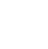 № п/п№ п/пТемаКол-во часовДатаДата фактич.№ п/п№ п/пТемаКол-во часовДатаДата фактич.1 четверть40Повторение11Наша речь и наш язык111Диалогическая и монологическая речь.  Составление текста по рисунку с включением в него диалога1Текст322Текст. Признаки текста. Структура текста. Составление плана текста133Типы текстов: описание, повествование, рассуждение. Создание текстов по предложенным темам144Комплексная работа над структурой текста: озаглавливание, корректирование порядка предложений и абзацев1Предложение355Виды предложения по цели высказывания: повествовательные, вопросительные и побудительные.166Виды предложения по эмоциональной окраске (интонации): восклицательные и невосклицательные177Знаки препинания в конце предложения1Обращение188Предложения с обращением. Знаки препинания при обращении.1Главные и второстепенные члены предложения. Основа предложения299Связи между словами в предложении. Нахождение и различение главных и второстепенных  членов предложения. Предложения распространённые и нераспространённые11010Входной диктант.1Словосочетание11111 Определение в словосочетании главного и зависимого слова при помощи вопроса. 1Предложение9Однородные члены предложения51212Представление о предложениях с однородными членам .11313Связь однородных членов в предложении: при помощи интонации перечисления, при помощи союзов11414Предложения с однородными членами без союзов и с союзами и, а, но.21515Запятая между однородными членами, соединёнными союзами1Простые и сложные предложения41717 Различение простых и сложных предложений11818Различение сложного предложения и простого предложения с однородными членами11919Союзы в сложном предложении. Проверочная работа12020Письменное изложение повествовательного текста по самостоятельно составленному плану № 11Слово в языке и речи21Лексическое значение слова42121 Понимание слова как единства значения и звучания. Значение изобразительно-выразительных средств языка12222Выявление слов, значение которых требует уточнения. Определение значения слова по тексту или с помощью толкового словаря12323Углубление представлений об однозначных и многозначных словах, о прямом и переносном значении слов, фразеологизмах. 12424 Углубление представлений о синонимах, антонимах, омонимах, устаревших, новых, заимствованных словах. Работа с лингвистическими словарями.1Состав слова10Значимые части слова42525Значимые части слова: корень, приставка, суффикс, окончание. Значение суффиксов и приставок.12626Различение однокоренных слов и различных форм одного и того же слова. Различение однокоренных слов и синонимов, слов с омонимичными корнями.12727Выделение в словах с однозначно выделяемыми морфемами окончания, корня, приставки, суффикса, основы.12828Различение изменяемых и неизменяемых слов. Образование однокоренных слов с помощью суффиксов и приставок. Разбор слова по составу.1Правописание гласных и согласных в значимых частях слова42929Правописание слов с безударным гласным в слове13030Правописание слов с парным по глухости-звонкости согласным, с непроизносимым согласным13131Правописание двойных согласных в словах. 13232Правописание суффиксов и приставок. Правописание суффиксов –ик, -ек.1Правописание Ъ и Ь разделительных знаков23333Правописание Ъ и Ь разделительных знаков. Работа с орфографическим словарём13434Контрольный диктант за 1 четверть № 21Части речи7Повторение и углубление представлений о частях речи33535 Части речи, деление частей речи на самостоятельные и служебные.13636Повторение и углубление представлений о существительном, прилагательном, глаголе13737Повторение и углубление представлений о числительном, местоимении. 1Наречие43838Общее представление о наречии13939Значение наречий в речи14040Значение и употребление наречий в речи.12 четверть404141 Обучающее сочинение-отзыв по репродукции картины В.М.Васнецова «Иван-царевич на Сером Волке»1Имя существительное43Изменение по падежам54242 Определение падежа, в котором употреблено имя существительное14343Различие падежных и смысловых (синтаксических) вопросов14444Упражнение в распознавании одушевлённых и неодушевлённых имён существительных14545Начальная форма имени существительного14646Имена существительные, которые употребляются в одной форме.1Три склонения имени существительного84747Три склонения имени существительного. 1–е склонение имени существительного14848Падежные окончания имён существительных 1-го склонения1	50	502–е склонение имени существительного2	50	502–е склонение имени существительного25151Падежные окончания имён существительных 2-го склонения152523–е склонение имени существительного.15353Падежные окончания имён существительных 3-го склонения15454Диктант по теме: «Три склонения имени существительного» № 31Правописание безударных падежных имён существительных в единственном числе205555 Способы проверки безударных падежных окончаний имён существительных15656Именительный и винительный падежи имён существительных. 15757Родительный падеж имён существительных15858Безударные падежные окончания имён существительных в родительном падеже15959Именительный, родительный и винительный падежи одушевлённых имён существительных16060Именительный, родительный и винительный падежи одушевлённых имён существительных26161Дательный падеж имён существительных. 16262Дательный падеж имён существительных16363Безударные падежные окончания имён существительных в дательном падеже16464Творительный падеж имён существительных16565Правописание имён существительных в творительном падеже, оканчивающихся на шипящий и Ц16666Предложный падеж имён существительных.16767Безударные падежные окончания имён существительных в предложном падеже16868Правописание безударных окончаний имён существительных во всех падежах. Тест № 216969Упражнение в правописании безударных падежных окончаний имён существительных.16969Упражнение в правописании безударных падежных окончаний имён существительных.17171 Упражнение в правописании безударных падежных окончаний имён существительных17272Упражнение в правописании безударных падежных окончаний имён существительных17373Контрольный диктант по теме: «Правописание безударных падежных имён существительных в единственном числе».17474 Упражнение в правописании безударных падежных окончаний имён существительных1Правописание безударных падежных имён существительных во множественном числе87575Общее представление о склонении имён существительных во множественном числе17676Именительный падеж имён существительных во множественном числе17777Родительный  падеж имён существительных во множественном числе.17777Родительный  падеж имён существительных во множественном числе.17979Правописание падежных имён существительных множественного числа в родительном падеже18080Винительный падеж одушевлённых имён существительных.18080Винительный падеж одушевлённых имён существительных.13 четверть508181Дательный, творительный, предложный падежи имён существительных множественного числа18282Дательный, творительный, предложный падежи имён существительных множественного числа1Обобщение знаний об имени существительном28383Диктант по теме: «Правописание безударных падежных имён существительных во множественном числе»18484Морфологический разбор имён существительных. 1Имя прилагательное30Повторение и углубление представление об имени прилагательном48585Значение и употребление имён прилагательных в речи. Словообразование имён прилагательных18686Род и число имён прилагательных. Изменение прилагательных по числам, по родам1878718888Начальная форма имён прилагательных1Изменение по падежам имён прилагательных28989Изменение по падежам имён прилагательных в единственном числе19090Зависимость формы имени прилагательного от формы имени существительного. 1Правописание падежных окончаний имён прилагательных.24Склонение имён прилагательных мужского и среднего рода в единственном числе109191Склонение имён прилагательных мужского и среднего рода в единственном числе. Тест № 319292Правописание падежных окончаний имён прилагательных в именительном падеже19393Правописание падежных окончаний имён прилагательных в родительном падеже19494Правописание падежных окончаний имён прилагательных в дательном падеже19595Именительный, родительный, дательный падежи19696Правописание падежных окончаний имён прилагательных в творительном и предложном падежах19797Окончания имён прилагательных мужского и среднего рода в каждом из падежей19898 Выборочное изложение повествовательного текста с элементами описания.19999 Правописание падежных окончаний имён прилагательных мужского и среднего рода1100100Упражнение в правописании падежных окончаний имён прилагательных мужского и среднего рода.1Склонение имён прилагательных женского рода в единственном числе7101101Склонение имён прилагательных женского рода Контрольное списывание текста № 3.1102102Именительный и винительный падежи имён прилагательных женского рода1103103Родительный, дательный и творительный падежи имён прилагательных женского рода1104104Винительный и творительный падежи имён прилагательных женского рода1105105Р.р. Обучающее изложение сравнительного описательного текста1106106Р.н.ош. Упражнение в правописании падежных окончаний имён прилагательных женского рода1107107Правописание падежных окончаний имён прилагательных1Склонение имён прилагательных во множественном числе5108108Именительный и винительный падежи имён прилагательных во множественном числе. Сл. д. № 51109109Родительный и предложный падежи имён прилагательных во множественном числе1110110Дательный и творительный падежи имён прилагательных во множественном числе1111111Р.р. Сочинение-отзыв по репродукции картины Н.К.Рериха «Заморские гости» № 21112112Р.н.ош. Согласование имён прилагательных и имён существительных1Обобщение знаний об имени прилагательном2113113Контрольный диктант по теме: «Имя прилагательное» № 61114114Р.н.ош. Морфологический разбор имён прилагательных. Составление устного сообщения о своих впечатлениях по  репродукции картины И.Э.Грабаря «Февральская лазурь»1Личные местоимения7Местоимение2115115Местоимение как часть речи. Повторение и углубление знаний о личных местоимениях1116116Роль личных местоимений в речи. Личные местоимения 1,2,3-го лица единственного и множественного числа1Изменение по падежам личных местоимений. Правописание местоимений5117117Склонение личных местоимений 1,2-го лица по падежам1118118Склонение личных местоимений 3-го лица по падежам. . Сл. д. № 61119119Окончания личных местоимений в косвенных формах1120120Контрольный диктант за 3 четверть № 71121121Р.н.ош. Морфологический разбор личных местоимений1Глагол34Повторение и углубление представлений о глаголе как части речи3122122Повторение и углубление представлений о глаголе как части речи1123123Значение глаголов в языке и речи1124124Время глаголов. Изменение глаголов по временам. Тест № 41Неопределённая форма глагола5125125Неопределённая форма глагола1126126Различение неопределённой формы глагола среди других форм глагола1127127Р.р. Обучающее изложение повествовательного текста по цитатному плану1128128Р.н.ош. Образование от глаголов в неопределённой форме. Временные формы глагола1129129Классификация глаголов, отвечающих на вопросы что делать?  что сделать?1Спряжение глагола. Изменение глаголов5130130Изменение глаголов в настоящем и будущем времени по лицам и числам1За 3 четверть:4 четверть40131131Лицо и число глаголов1132132Глаголы, которые не употребляются в форме 1-го лица настоящего и будущего времени11331332-е лицо глаголов. Правописание глаголов во 2-м лице настоящего и будущего времени в единственном числе1134134Р.р. Сочинение по репродукции картины И.И.Левитана «Весна. Большая вода» № 311 и 2 спряжение глаголов3135135Р.н.ош. Спряжение глаголов в настоящем времени1136136Спряжение глаголов в будущем времени1137137Личные окончания глаголов 1 и 2 спряжения1Правописание глаголов14Правописание глаголов с безударными личными окончаниями81381381 и 2 спряжение глаголов настоящего времени11391391 и 2 спряжение глаголов будущего времени1140140Способы определения 1 и 2 спряжения глаголов с безударными личными окончаниями1141141Правописание безударных личных окончаний глаголов в настоящем времени. Сл. д. № 71142142Правописание безударных личных окончаний глаголов в настоящем времени1143143Правописание безударных личных окончаний глаголов в будущем времени1144144Правописание безударных личных окончаний глаголов в будущем времени. Тест № 71145145Правописание безударных личных окончаний глаголов в настоящем и будущем  времени1Правописание возвратных глаголов3146146Возвратные глаголы (общее представление). Правописание–тся и –ться в возвратных глаголах1147147Р.р. Подробное изложение деформированного повествовательного текста1148148Р.н.ош. Правописание возвратных глаголов в настоящем и будущем времени1Правописание глаголов в прошедшем времени3149149Изменение глаголов прошедшего времени по родам и числам1150150Правописание родовых окончаний глаголов в прошедшем времени. Сл. д. № 51151151Правописание безударного суффикса в глаголах прошедшего времени. Р.р. Составление текста на спортивную тему1Обобщение по теме: «Глагол»4152152Обобщение по теме: «Глагол» Морфологический разбор глагола1153153Правописание безударных личных окончаний глаголов в настоящем и будущем  времени1154154Контрольный диктант по теме: «Глагол» № 81155155Р.н.ош. Морфологический разбор глагола1Повторение15156156Язык. Речь. Текст1157157Связи между словами в предложении. Нахождение и различение главных и второстепенных  членов предложения.1158158Предложения распространённые и нераспространённые. Синтаксический разбор предложения1159159Сложное предложение и предложение с однородными членами. Тест № 61160160Лексическое значение слова.1161161Состав слова. Распознавание значимых частей слова1162162Состав слова. Распознавание значимых частей слова1163163Контрольный диктант за год № 91164164Р.н.ош. Правописание гласных и согласных в корнях слов1165165Правописание приставок и суффиксов1166166Части речи. Имя существительное. Морфологический разбор существительного1167167Изменение существительных по падежам.1168168Части речи. Имя прилагательное. Морфологический разбор прилагательного1169169Части речи. Глагол. Изменение глаголов по вопросам и временам1170170Части речи. Местоимение. Морфологический разбор местоимения1За 4 четверть:ИТОГО:170КонтрольноесписываниеСловарный диктантТест«5» - ставится за безошибочное аккуратное выполнение работы. «4» - ставится, если в работе 1 орфографическая ошибка и 1 исправление.«3» - ставится, если в работе допущены 2 орфографические ошибки и 1 исправление.«2» - ставится, если в работе допущены 3 орфографические ошибки«5» — без ошибок.«4» - 1 ошибка и 1 исправление.«3» - 2 ошибки и 1 исправление.«2» -_3 - 5 ошибок«5» - верно выполнено более 5/6 заданий.«4» - верно выполнено 3/4 заданий.«3» - верно выполнено 1/2 заданий.«2» - верно выполнено менее 1/2 заданий-ПериодобученияКоличествочасовСловарныедиктантыКонтрольныедиктантыПроверочныеработы1 четверть45 часов2232 четверть35 часов11-3 четверть50 часов1334 четверть40 часов121Итого:170 часов587          Период обучения          Изложения          Сочинения1 четверть122 четверть223 четверть444 четверть31Итого:109